July 26, 2015Sarah A. Odum, MA Curriculum CoordinatorCollege of Education and Human Ecology Academic Affairs172 Arps Hall1945 N High Street Columbus, OH 43210Dear Sarah,In May 2015, the faculty in the Human Development and Family Science program area in the Department of Human Sciences as well as the members of the Undergraduate Studies Committee in the Department of Human Sciences voted unanimously to create an online section of HDFS 2367.  Part of the reason for creating an online section of HDFS 2367 is so that it will be available to the students in the AA degree (a total online degree).  If you recall, the College Curriculum Committee voted in favor of the AA degree in Spring Semester 2015.  I’m requesting that HDFS 2367 D come before the EHE College Curriculum Committee as soon as it is feasible.Please contact me at your earliest convenience if you have any questions regarding this request.Best wishes,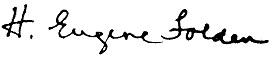 H. Eugene Folden, Ph.D.Associate Chair, Curriculum, HSChair, College Curriculum CommitteeAssociate Professor, ClinicalDepartment of Human SciencesCollege of Education and Human Ecology1787 Neil Avenue129 Campbell HallColumbus, OH 43210614-292-5676Folden.1@osu.edu                                                                                                                                                     